Publicado en Madrid - Barcelona el 10/06/2024 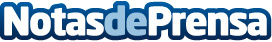 En el año de su centenario, PRATS completa su propuesta a los ópticos con un amplio catálogo de instrumentos El catálogo PRATS Instruments 2024 es el complemento perfecto para la adaptación de lentes oftálmicas, especialmente de su gama de progresivos VIMAX, abarcando todo el proceso de revisión visual en el centro ópticoDatos de contacto:Javier BravoBravocomunicacion606411053Nota de prensa publicada en: https://www.notasdeprensa.es/en-el-ano-de-su-centenario-prats-completa-su Categorias: Nacional Medicina Industria Farmacéutica Madrid Otras Industrias Servicios médicos http://www.notasdeprensa.es